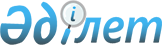 Об утверждении Критериев оценки степени риска в сфере частного предпринимательства за соблюдением законодательства Республики Казахстан о товарных биржах
					
			Утративший силу
			
			
		
					Совместный приказ и.о. Министра экономики и бюджетного планирования Республики Казахстан от 8 августа 2013 года № 240 и Первого заместителя Премьер-Министра Республики Казахстан - Министра регионального развития Республики Казахстан от 19 августа 2013 года № 196/НҚ. Зарегистрирован в Министерстве юстиции Республики Казахстан 18 сентября 2013 года № 8722. Утратил силу приказом Министра национальной экономики Республики Казахстан от 11 ноября 2014 года № 78.
      Сноска. Утратил силу приказом Министра национальной экономики РК от 11.11.2014 № 78 (вводится в действие по истечении десяти календарных дней после дня его первого официального опубликования).
      В соответствии с подпунктом 3-1) статьи 4 Закона Республики Казахстан от 4 мая 2009 года "О товарных биржах" и пунктами 3 и 4 статьи 13 Закона Республики Казахстан от 6 января 2011 года "О государственном контроле и надзоре в Республике Казахстан" ПРИКАЗЫВАЕМ:
      1. Утвердить прилагаемые Критерии оценки степени риска в сфере частного предпринимательства за соблюдением законодательства Республики Казахстан о товарных биржах.
      2. Комитету торговли Министерства экономики и бюджетного планирования Республики Казахстан (Ертуганов К.Б.) обеспечить:
      1) государственную регистрацию настоящего приказа в Министерстве юстиции Республики Казахстан;
      2) официальное опубликование настоящего приказа после его государственной регистрации в Министерстве юстиции Республики Казахстан;
      3) опубликование настоящего приказа на официальном интернет-ресурсе Министерства экономики и бюджетного планирования Республики Казахстан.
      3. Контроль за исполнением настоящего приказа возложить на вице-министра экономики и бюджетного планирования Республики Казахстан Жаксылыкова Т.М.
      4. Настоящий приказ вводится в действие по истечении десяти календарных дней после дня его первого официального опубликования. Критерии оценки степени риска в сфере частного
предпринимательства за соблюдением законодательства
Республики Казахстан о товарных биржах
      1. Настоящие Критерии оценки степени риска в сфере частного предпринимательства за соблюдением законодательства Республики Казахстан о товарных биржах (далее - Критерии) разработаны в соответствии с Законами Республики Казахстан "О товарных биржах" и "О государственном контроле и надзоре в Республике Казахстан" и в целях отнесения товарных бирж к различным степеням риска.
      2. В настоящих Критериях под риском понимается вероятность причинения участникам биржевой торговли имущественного ущерба в результате деятельности товарных бирж.
      3. Отнесение товарной биржи к группе по степени риска осуществляется путем первичного и последующего распределения.
      4. На первоначальном этапе вновь созданные товарные биржи относятся к группе высокой степени риска.
      5. В последующем по результатам проведенных проверок товарные биржи распределяются по степеням рисков в зависимости от суммы набранных баллов согласно приложению к настоящим Критериям:
      от 61 баллов и выше – относятся к высокой степени риска;
      от 31 до 60 баллов - относятся к средней степени риска;
      от 0 до 30 баллов – относятся к незначительной степени риска.
      6. В случае отсутствия нарушений по результатам плановой проверки товарная биржа переводится в группу меньшей степени риска.
      форма              Критерии оценки степени риска
					© 2012. РГП на ПХВ «Институт законодательства и правовой информации Республики Казахстан» Министерства юстиции Республики Казахстан
				
Первый заместитель
Премьер-Министра Республики
Казахстан - Министр регионального
развития Республики Казахстан
_____________ Б. Сагинтаев
И.о. Министра экономики и
бюджетного планирования
Республики Казахстан
______________ М. КусаиновУтверждены
совместным приказом
Первого заместителя
Премьер-Министра
Республики Казахстан -
Министра регионального
развития Республики Казахстан
от 19 августа 2013 года № 196/НҚ
И.о. Министра экономики
и бюджетного планирования
Республики Казахстан
от 8 августа 2013 года № 240Приложение к Критериям
оценки степени риска в сфере
частного предпринимательства за
соблюдением законодательства
Республики Казахстан
о товарных биржах
№
п/п
Наименование критериев
Баллы
1.
Отсутствие электронной торговой системы товарной биржи, отвечающей
общим требованиям, установленным Правительством Республики Казахстан
к электронным торговым системам товарных бирж (в соответствии с
пунктом 1 Квалификационных требований к деятельности товарных бирж,
биржевых брокеров и биржевых дилеров и перечень документов,
подтверждающих соответствие им, утвержденных постановлением
Правительства Республики Казахстан от 21 декабря 2012 года № 1653)
30
2.
Отсутствие структурного подразделения, оснащенного необходимыми
средствами по обеспечению режима секретности (конфиденциальности), а
также сохранности сведений, составляющих коммерческую тайну на
товарной бирже, в том числе на электронных носителях (в соответствии
с пунктом 2 Квалификационных требований к деятельности товарных бирж,
биржевых брокеров и биржевых дилеров и перечень документов,
подтверждающих соответствие им, утвержденных постановлением
Правительства Республики Казахстан от 21 декабря 2012 года № 1653)
30
3.
Отсутствие правил биржевой торговли, разработанных на основе типовых
правил биржевой торговли, утвержденных Правительством Республики
Казахстан (в соответствии с пунктом 3 Квалификационных требований к
деятельности товарных бирж, биржевых брокеров и биржевых дилеров и
перечень документов, подтверждающих соответствие им, утвержденных
постановлением Правительства Республики Казахстан от 21 декабря 2012 года № 1653)
10
4.
Не соответствие сотрудников товарной биржи квалификационным
требованиям, установленным законодательством Республики Казахстан (в
соответствии с пунктом 4 Квалификационных требований к деятельности
товарных бирж, биржевых брокеров и биржевых дилеров и перечень
документов, подтверждающих соответствие им, утвержденных
постановлением Правительства Республики Казахстан от 21 декабря 2012 года № 1653)
20
5.
Отсутствие структурных подразделений по организации торговли и работе
с клиентами (в соответствии с пунктом 5 Квалификационных требований к
деятельности товарных бирж, биржевых брокеров и биржевых дилеров и
перечень документов, подтверждающих соответствие им, утвержденных
постановлением Правительства Республики Казахстан от 21 декабря 2012 года № 1653)
20
6.
Отсутствие клирингового центра либо договора об использовании услуг
клирингового центра (в соответствии с пунктом 6 Квалификационных
требований к деятельности товарных бирж, биржевых брокеров и биржевых
дилеров и перечень документов, подтверждающих соответствие им,
утвержденных постановлением Правительства Республики Казахстан от 21 декабря 2012 года № 1653)
30
7.
Отсутствие не менее семи членов товарной биржи (в соответствии с
пунктом 2 статьи 11 Закона Республики Казахстан от 4 мая 2009 года
"О товарных биржах")
10
8.
Отсутствие собственного интернет-ресурса на государственном и русском
языках, содержащего информацию о товарной бирже и порядке проведения
ею торгов, а также специальный раздел для размещения результатов
биржевых торгов (в соответствии с пунктом 8 Квалификационных
требований к деятельности товарных бирж, биржевых брокеров и биржевых
дилеров и перечень документов, подтверждающих соответствие им,
утвержденных постановлением Правительства Республики Казахстан от 21 декабря 2012 года № 1653)
20
9.
Отсутствие утвержденных размеров платежей: вступительных и ежегодных
взносов членов товарной биржи, за пользование имуществом биржи, а
также регистрацию и оформление биржевых сделок, других поступлений,
не запрещенных законодательством (в соответствии с пунктом 9
Квалификационных требований к деятельности товарных бирж, биржевых
брокеров и биржевых дилеров и перечень документов, подтверждающих
соответствие им, утвержденных постановлением Правительства Республики
Казахстан от 21 декабря 2012 года № 1653)
10
10.
Отсутствие на товарной бирже биржевого арбитража (в соответствии с
пунктом 1 статьи 8 Закона Республики Казахстан от 4 мая 2009 года "О
товарных биржах")
30
11.
Отсутствие гарантийного и страхового фонда (в соответствии с
статьей 16-1 Закона Республики Казахстан от 4 мая 2009 года
"О товарных биржах")
60
12.
Осуществление товарной биржей торговой и иной деятельности, не
связанной с организацией биржевой торговли (в соответствии с
пунктом 3 статьи 13 Закона Республики Казахстан от 4 мая 2009 года
"О товарных биржах")
60
13.
Участие работников товарной биржи в биржевых сделках или
использования коммерческой информации в собственных интересах (в
соответствии с пунктом 2 статьи 12 Закона Республики Казахстан от 4
мая 2009 года "О товарных биржах")
60
14.
Совершение биржевых сделок от имени и за счет товарной биржи (в
соответствии с пунктом 4 статьи 15 Закона Республики Казахстан от 4
мая 2009 года "О товарных биржах")
60
15.
Не выполнение товарной биржей обязанности по опубликованию ежедневных
котировок на биржевые товары в средствах массовой информации (в
соответствии с пунктом 2 статьи 18 Закона Республики Казахстан от 4
мая 2009 года "О товарных биржах")
20
16.
Отсутствие правил внутреннего контроля и программы его осуществления,
разработанные в целях предотвращения легализации (отмывания) доходов,
полученных незаконным путем, и финансирования терроризма (в
соответствии со статьей 11 Закона Республики Казахстан от 28
августа 2009 года "О противодействии легализации (отмыванию) доходов,
полученных незаконным путем, и финансированию терроризма")
20